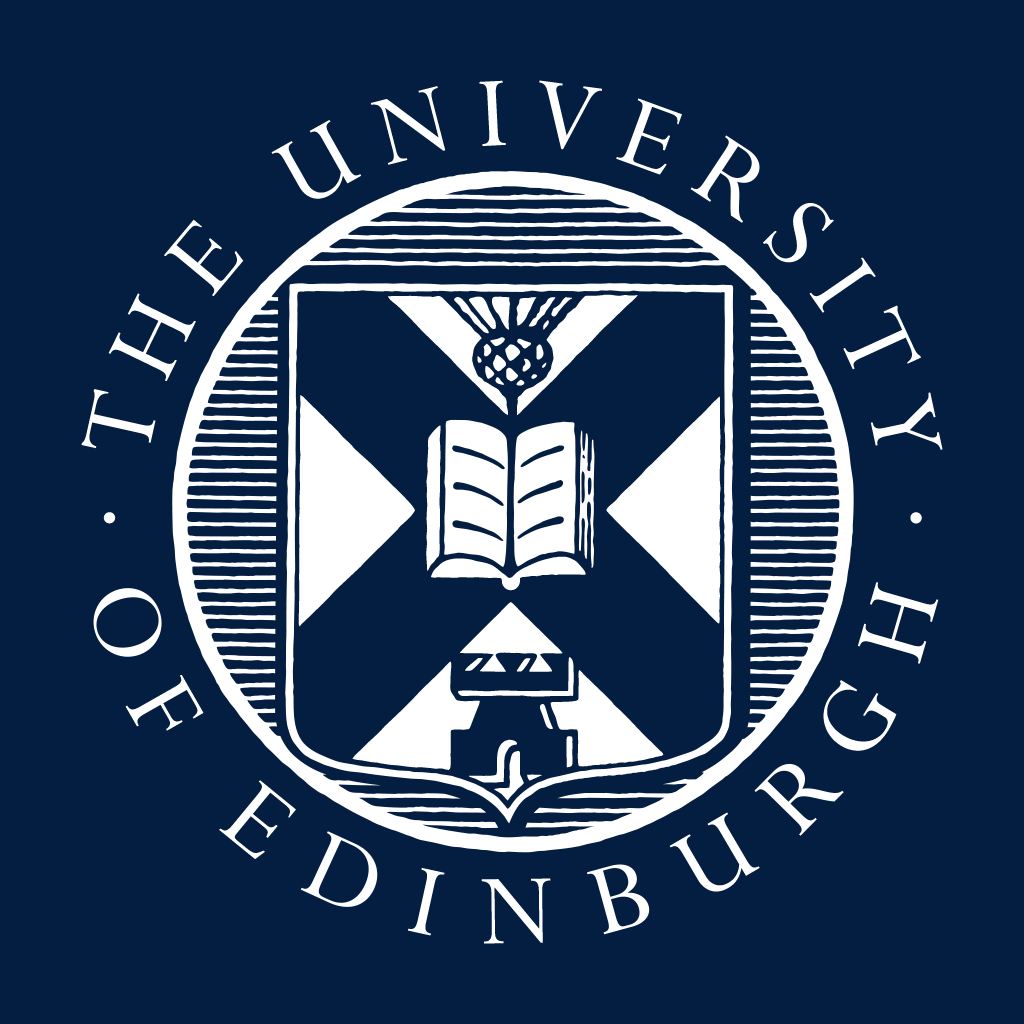 GuidanceGuidancePlease refer to the policy on Grade 10 Staff Salaries in the relevant Guide at:https://uoe.sharepoint.com/sites/human-resources/pay-and-reward/SitePages/Grade-10-Salary-Review(1).aspx?web=1 and any additional guidance provided by the Principal.  This form may be expanded to up to a maximum of 3 pages.The College/Professional Services Group HR team should scan and save an electronic copy of this form along with ranked lists of nominations (as outlined by HR), no later than Wednesday 27th May 2020.Please refer to the policy on Grade 10 Staff Salaries in the relevant Guide at:https://uoe.sharepoint.com/sites/human-resources/pay-and-reward/SitePages/Grade-10-Salary-Review(1).aspx?web=1 and any additional guidance provided by the Principal.  This form may be expanded to up to a maximum of 3 pages.The College/Professional Services Group HR team should scan and save an electronic copy of this form along with ranked lists of nominations (as outlined by HR), no later than Wednesday 27th May 2020.Section 1: Employee’s DetailsSection 1: Employee’s DetailsEmployee Name:Employee Number:Job Title:College/Professional Services Group:School/Department:Grade:Full Time/Part Time:FTE if Part Time: (e.g.0.6)Salary:UoE Salary Point:Section 2: Promotions and incremental awards in last 5 Years (Date/Awards):Section 2: Promotions and incremental awards in last 5 Years (Date/Awards):Section 2: Promotions and incremental awards in last 5 Years (Date/Awards):Section 2: Promotions and incremental awards in last 5 Years (Date/Awards):Date (dd/mm/yyyy)Date (dd/mm/yyyy)AwardAwardSection 3: RECOMMENDATION Please tick as appropriate:Section 3: RECOMMENDATION Please tick as appropriate:Section 3: RECOMMENDATION Please tick as appropriate:Section 3: RECOMMENDATION Please tick as appropriate:Please enter the number of increments or lump sums being recommended in the appropriate text box below:       INCREMENT(S)                          or                                LUMP SUM(S)Nominations may be made for both an increment and a lump sum payment for an individual, in this instance please use one form but detail the reasons for lump sum and increment separately below.Please enter the number of increments or lump sums being recommended in the appropriate text box below:       INCREMENT(S)                          or                                LUMP SUM(S)Nominations may be made for both an increment and a lump sum payment for an individual, in this instance please use one form but detail the reasons for lump sum and increment separately below.Please enter the number of increments or lump sums being recommended in the appropriate text box below:       INCREMENT(S)                          or                                LUMP SUM(S)Nominations may be made for both an increment and a lump sum payment for an individual, in this instance please use one form but detail the reasons for lump sum and increment separately below.Please enter the number of increments or lump sums being recommended in the appropriate text box below:       INCREMENT(S)                          or                                LUMP SUM(S)Nominations may be made for both an increment and a lump sum payment for an individual, in this instance please use one form but detail the reasons for lump sum and increment separately below.Is the employee aware they are being nominated for this award? (tick box)Yes No  Yes No  Yes No  Section 4: Recommendation by Head of College/Professional Services Section 4: Recommendation by Head of College/Professional Services Section 4: Recommendation by Head of College/Professional Services Section 4: Recommendation by Head of College/Professional Services Sustained ExcellenceSustained ExcellenceSustained ExcellenceSustained ExcellenceInfluential leadershipInfluential leadershipInfluential leadershipInfluential leadershipLeadership of innovationLeadership of innovationLeadership of innovationLeadership of innovationImpactImpactImpactImpactSection 5: Head of College/Professional Services:Section 5: Head of College/Professional Services:Section 5: Head of College/Professional Services:Section 5: Head of College/Professional Services:Signature: Signature: Signature: Date (dd/mm/yyyy):       